图 书 推 荐中文书名：《引领创新、创造力和企业发展》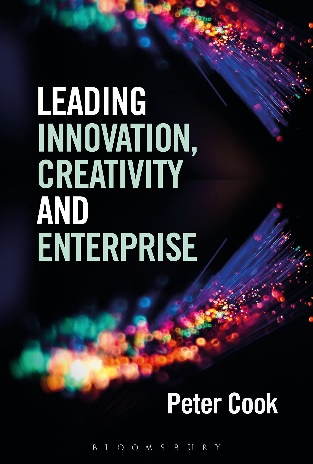 英文书名：LEADING INNOVATION, CREATIVITY AND ENTERPRISE作    者：Peter Cook出 版 社：Bloomsbury Information代理公司：ANA/Connie Xiao页    数：256页出版时间：2016年4月代理地区：中国大陆、台湾地区审读资料：电子稿类    型：经管版权已授：2018年授权电子工业出版社，版权已回归中简本出版记录书  名：《引领创新、创造力和企业发展》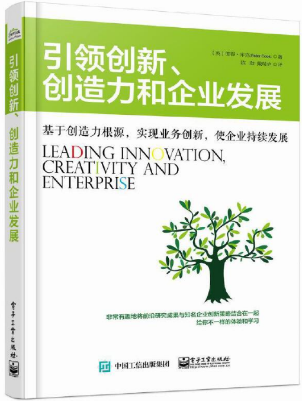 作  者：（英）彼得·库克(Peter Cook)出版社：电子工业出版社译  者：陈劲，戴瑞克出版年：2018年6月页  数：213页定  价：56元装  帧：平装内容简介：本书借鉴学术界的前沿研究成果，文字清晰简洁，适合寻找灵感的商业人士。本书包含来自众多有名公司的案例，比如维珍公司、辉瑞制药、罗氏医疗和富士胶片。书中探讨的问题包括：创意和想象力的根源是什么？怎么才能创造条件让创意自然而然出现，而不是依靠思维引导工具？什么样的领导才能使创意和创新成为企业的常态？在团队内部创意中，技术发挥着什么样的作用？要开发以团队为基础的创意，有效、很可靠的手段是什么？什么能确保创意变成创新？什么会成为它的阻碍？通过探讨上述问题，本书向你展示如何组建和领导创意团队，打造一种全新的企业文化。作者简介：彼得·库克（Peter Cook）是“人类动力学”公司的领导者，也是一位影响力遍及全球的创造力与创新顾问。他还在世界各地发表主题演讲，内容结合商业智慧与音乐课程。彼得著有11部作品，均受到业内专家高度赞誉，其中包括查尔斯·汉迪教授（Charles Handy）、阿德里安·弗恩汉（Adrian Furnham）、哈维·戈德史密斯（Harvey Goldsmith）和汤姆·彼得斯（Tom Peters）。他还经常为Virgin.com撰稿。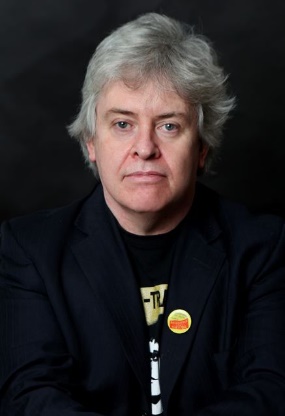 《引领创新、创造力和企业发展》目录第1部分创新、创造力和你第1章创造力的根源农业、信息、创造力与创新自然发生的创造力策略组合式创造力思考第2章创造力和你心智、胆汁与颅骨创造力的“4P模型”心理测量专注力、思考和决策清除创造力的障碍思考第3章创新领导力领导者的工作变化领导力简史领导力的根源权力的消耗有责任心的领导者领导者的策略和工具思考第4章创新工具为什么头脑风暴的办法不灵了大胆地发散小心地聚合创新和创造力策略大师是怎样炼成的思考第5章失败与成功从失败到学习，而不是从失败走向失败个人因素制度化创新企业家精神、失败和成功成功的七个要素第2部分创新、创造力和企业第6章创新和企业发展我们所知的世界末日创新的意义成功创新的必要条件繁荣的创新姿态打通创新管道思考第7章建立创新文化培育文化，而不是个人崇拜合作竞争如何看待文化经典的文化模型如何管理文化如何应对文化冲突思考谢谢您的阅读！请将回馈信息发至：萧涵糠(Connie Xiao)安德鲁﹒纳伯格联合国际有限公司北京代表处北京市海淀区中关村大街甲59号中国人民大学文化大厦1705室, 邮编：100872电话：010-82449325传真：010-82504200Email: Connie@nurnberg.com.cn网址：www.nurnberg.com.cn微博：http://weibo.com/nurnberg豆瓣小站：http://site.douban.com/110577/微信订阅号：ANABJ2002